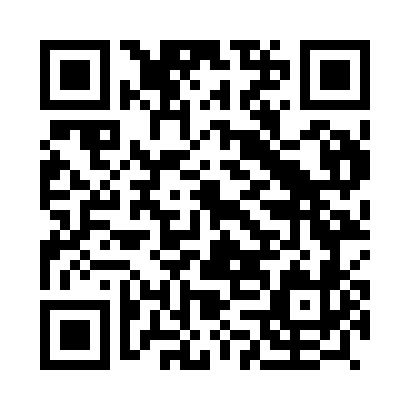 Prayer times for Guistola, PortugalMon 1 Apr 2024 - Tue 30 Apr 2024High Latitude Method: Angle Based RulePrayer Calculation Method: Muslim World LeagueAsar Calculation Method: HanafiPrayer times provided by https://www.salahtimes.comDateDayFajrSunriseDhuhrAsrMaghribIsha1Mon5:457:181:386:087:599:262Tue5:437:161:386:098:009:283Wed5:427:151:386:098:019:294Thu5:407:131:376:108:029:305Fri5:387:121:376:118:039:316Sat5:367:101:376:118:049:327Sun5:347:081:366:128:059:348Mon5:327:071:366:138:069:359Tue5:317:051:366:138:079:3610Wed5:297:041:366:148:089:3811Thu5:277:021:356:158:099:3912Fri5:257:011:356:158:109:4013Sat5:236:591:356:168:119:4114Sun5:216:581:356:168:129:4315Mon5:196:561:346:178:139:4416Tue5:186:551:346:188:149:4517Wed5:166:531:346:188:159:4718Thu5:146:521:346:198:169:4819Fri5:126:501:336:198:179:5020Sat5:106:491:336:208:189:5121Sun5:086:471:336:218:199:5222Mon5:076:461:336:218:209:5423Tue5:056:451:336:228:219:5524Wed5:036:431:326:228:229:5625Thu5:016:421:326:238:239:5826Fri5:006:411:326:248:249:5927Sat4:586:391:326:248:2510:0128Sun4:566:381:326:258:2610:0229Mon4:546:371:326:258:2710:0330Tue4:536:351:326:268:2810:05